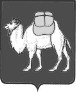 ТЕРРИТОРИАЛЬНАЯ ИЗБИРАТЕЛЬНАЯ КОМИССИЯ  СОСНОВСКОГО РАЙОНАРЕШЕНИЕс. ДолгодеревенскоеО формировании участковой избирательной комиссии избирательного участка № 2399Рассмотрев предложения по кандидатурам для назначения в составы участковых избирательных комиссий, в соответствии со статьями  22, 27 и 29 Федерального закона «Об основных гарантиях избирательных прав и права на участие в референдуме граждан Российской Федерации", Законом Челябинской области «Об избирательных комиссиях в Челябинской области», Методическими рекомендациями о порядке формирования территориальных избирательных комиссий, избирательных комиссий муниципальных образований, окружных и участковых избирательных комиссий, утвержденными постановлением Центральной избирательной комиссии Российской Федерации от 17 февраля 2010 года № 192/1337-5, а также на основании решения территориальной избирательной комиссии Сосновского района от 29 января 2021 года № 2/11-5 «О сроках представления в территориальную избирательную комиссию Сосновского района предложений по кандидатурам членов участковой избирательной комиссии с правом решающего голоса для назначения в состав участковой избирательной комиссии № 2399», территориальная избирательная комиссия Сосновского района  РЕШАЕТ: 1.  Сформировать участковую избирательную комиссию избирательного участка №2399 со сроком полномочий пять лет (2021 - 2026 гг.), назначив в её состав членами участковой избирательной комиссии с правом решающего голоса лиц согласно прилагаемому списку.2. Направить настоящее решение в Избирательную комиссию Челябинской области.3. Направить данное решение в участковую избирательную комиссию №2399.4. Разместить решение на сайте администрации Сосновского муниципального района в информационно-телекоммуникационной сети «Интернет».Председатель комиссии                                                                Т.Б. КорниенкоСекретарь комиссии                                                                      И.М. ЩастливаяПриложение к решению территориальной избирательной комиссии Сосновского районаот 26.03.2021 № 8/26-5Список членов участковой избирательной комиссии с правом решающего голоса Участковая избирательная комиссия избирательного участка № 2399Количественный состав комиссии – 12 членов Срок полномочий пять лет (2021 - 2026 гг.) 26 марта 2021 года                         № 8/26-5№ п/пФамилия, имя, отчество члена участковой избирательной комиссии с правом решающего голосаСубъект предложения кандидатуры в состав избирательной комиссии1231Бреднева Елена ПавловнаСобрание избирателей по месту жительства2Гладышева Екатерина ИвановнаСобрание избирателей по месту работы3Евтухова Анастасия ВикторовнаСобрание избирателей по месту жительства4Ершова Татьяна ВладимировнаРегиональное отделение Политической партии СПРАВЕДЛИВАЯ РОССИЯ в Челябинской области5Наумова Любовь МихайловнаСобрание избирателей по месту жительства6Резинкина Ксения ВячеславовнаСобрание избирателей по месту работы7Ретнева Екатерина СергеевнаСобрание избирателей по месту работы8Самохвалова Анастасия ИгоревнаСобрание избирателей по месту жительства9Сомова Анна ВахтанговнаСобрание избирателей по месту работы10Трескина Светлана ЮрьевнаСобрание избирателей по месту работы11Шваченко Вера НиколаевнаСосновское местное отделение Всероссийской политической партии "ЕДИНАЯ РОССИЯ"12Шелехова Ирина ВячеславовнаСобрание избирателей по месту жительства